Lebenslauf Persönliche AngabenBerufserfahrungAusbildungKenntnisseInteressenMusterAktueller Aufenthaltsort, 1. April 2023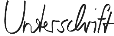 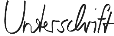 Max MustermannName, VornameMustermann, MaxGeburtsdatum13.11.1990AdresseMusterstraße 28, 07384 MusterstadtTelefon +4900 11 22 33E-Mail maxmustermann@mail.de 01/2020 - heuteStellenbezeichnungFirmenname GmbH, 12345 StadtTätigkeit 1Tätigkeit 201/2015 – 12/2019StellenbezeichnungFirmenname GmbH, 12345 StadtTätigkeit 1Berufserfahrung 3Inhalte 309/2011 – 12/2014StudiengangHochschule, 12345 StadtAbschlussnote2011AbiturSchulname, 12345 StadtIT-KenntnisseMicrosoft Word – sehr gutMicrosoft Excel – gutJava - gutSprachkenntnisseDeutsch – MutterspracheEnglisch – Fließend in Wort und SchriftFranzösisch - GrundkenntnisseFührerscheinKlasse B, C 1 EHobbysSingen, Tanzen, KochenSportverein e.V.SportMustertabelleMustertabelle